RESİMLERİN ALTINA EN UYGUN SIFATI YAZIN1-HE IS YOUNG     2-HE IS OLD           3-HE IS WEAK        4-HE IS STRONG5-IT IS FAST          6-IT IS SLOW          7-IT IS BIG             8-IT IS SMALL9-HE IS TALL        10-HE IS SHORT      11-SHE IS THIN     12-HE IS FAT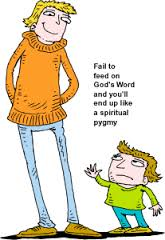 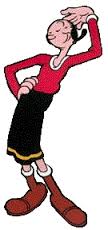 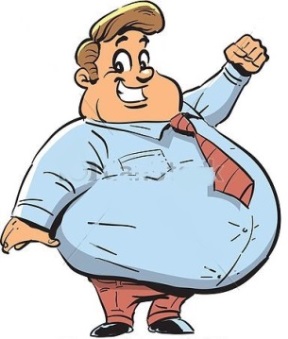 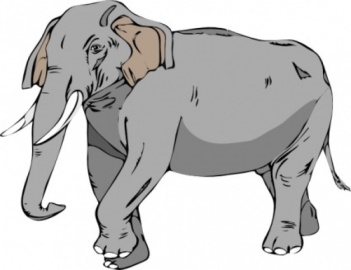 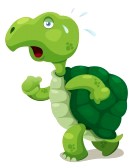 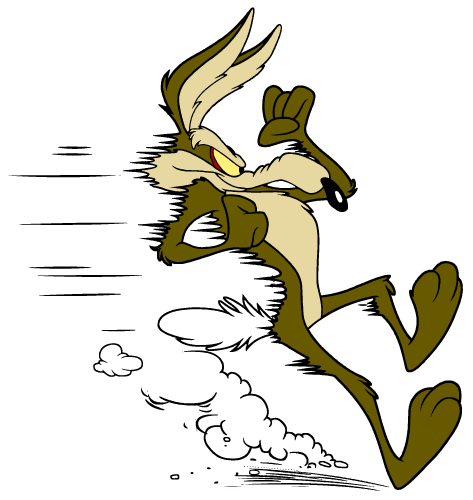 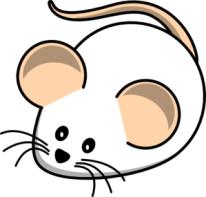 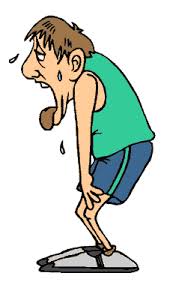 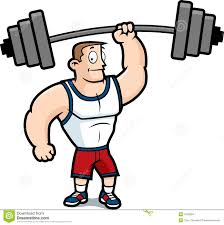 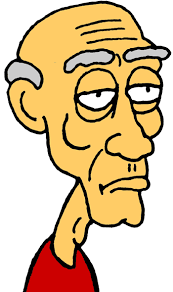 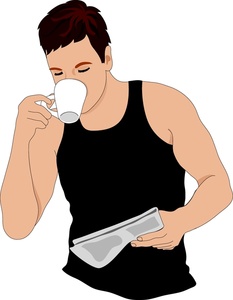 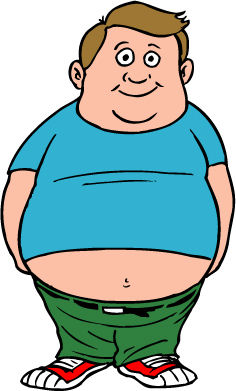 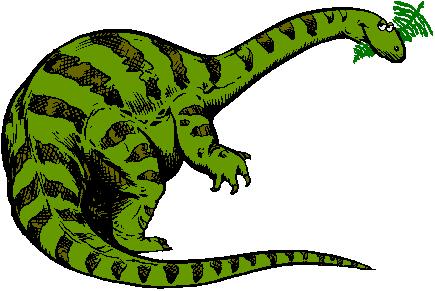 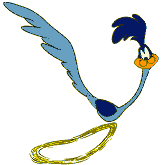 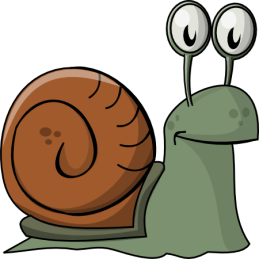 